Тестирование 9 классВариант 1Выполните цепочку действий: 1,5 Тб => ______ Гб Выполните цепочку действий: 10650 бит => ______ байт => _______ Кб  (Округлить до 10-х)Перевести в 10 систему счисления 1100112        _______________Перевести в 10 систему счисления 22012113       _______________Перевести в 10 систему счисления 15678       _______________Перевести в 10 систему счисления ВС16       ______________Перевести в 2 систему счисления 5010       ______________Перевести в 3 систему счисления  5010       ______________Перевести в 8 систему счисления  5010       ______________ Перевести в 16 систему счисления  5010       ______________Какая команда нужна для того, чтобы вывести сообщение на экран?а) Print()б) Random()в) WriteLN()г) ReadLN()Какая команда нужна для того, чтобы получить случайное число?а) Print()б) Random()в) WriteLN()г) ReadLN()Какой оператор нужен для нахождения остатка от деления a на b?а) mod(a, b)б) a / bв) a div bг) a mod bA = true, B = false; какое выражение нужно применить к А и В, чтобы получить true?а)  A or B and NOT Bб) A and NOT A or B and NOT Bв) A and Bг) A and A and NOT B and B A = true, B = false; какое выражение нужно применить к А и В, чтобы получить false?а)  A or B and NOT Bб) A or NOT A or B and NOT Bв) A or Bг) A and A and NOT B and BЧто в результате выведет программа?vari : integer;begini := 5 + 2 div 3;WriteLn(i);end.а) 5б) 7в) 6г) 3Категория «Общие вопросы»* Какая комбинация клавиш используется как функция «Копировать»а) Ctrl + Altб) Shift + Enterв) Ctrl + Cг) Ctrl + V Какая комбинация клавиш используется как функция «Вставить»а) Ctrl + Zб) Shift + Enterв) Ctrl + Cг) Ctrl + VКакая комбинация клавиш используется как функция «Вырезать»а) Ctrl + Xб) Shift + Enterв) Ctrl + Cг) Ctrl + VКакие еще полезные комбинация клавиш вы знаете? ________________Тестирование 9 классВариант 2Выполните цепочку действий: 1,5 Гб => ______ Мб => _______ Кб => ____ кб (Округлить до 10-х)Выполните цепочку действий: 11560 бит => ______ байт => _______ Мб => ____ кб (Округлить до 10-х)Перевести в 10 систему счисления 1100102        _______________Перевести в 10 систему счисления 22012103       _______________Перевести в 10 систему счисления 15078       _______________Перевести в 10 систему счисления ВА16       ______________Перевести в 2 систему счисления 5510       ______________Перевести в 3 систему счисления  5510       ______________Перевести в 8 систему счисления  5510       ______________ Перевести в 16 систему счисления  5510       ______________Какая команда нужна для того, чтобы считать информацию с клавиатуры?а) Print()б) Raund()в) ReadLN()г) WriteLN()Какая команда нужна для того, чтобы округлить число?а) Random()б) Raund()в) WriteLN()г) ReadLN()Какой оператор нужен для целочисленного деления a на b?а) mod(a, b)б) a / bв) a mod bг) a div b A = false, B = false; какое выражение нужно применить к А и В, чтобы получить true?а)  A or B б) A and NOT A or NOT Bв) A and Bг) A and A and NOT B and B A = true, B = true; какое выражение нужно применить к А и В, чтобы получить false?а)  A or B and NOT Bб) A or NOT A or B and NOT Bв) A and A and NOT B and B г) A or B Что в результате выведет программа?vari : integer;begini := 5 + 2 mod 3;WriteLn(i);end.а) 1б) 7в) 6г) 3Категория «Общие вопросы»* Какая комбинация клавиш используется как функция «Копировать»а) Ctrl + Altб) Shift + Enterв) Ctrl + Cг) Ctrl + V Какая комбинация клавиш используется как функция «Вставить»а) Ctrl + Zб) Shift + Enterв) Ctrl + Cг) Ctrl + VКакая комбинация клавиш используется как функция «Вырезать»а) Ctrl + Xб) Shift + Enterв) Ctrl + Cг) Ctrl + VКакие еще полезные комбинация клавиш вы знаете? ________________Ключ:Справочный материал: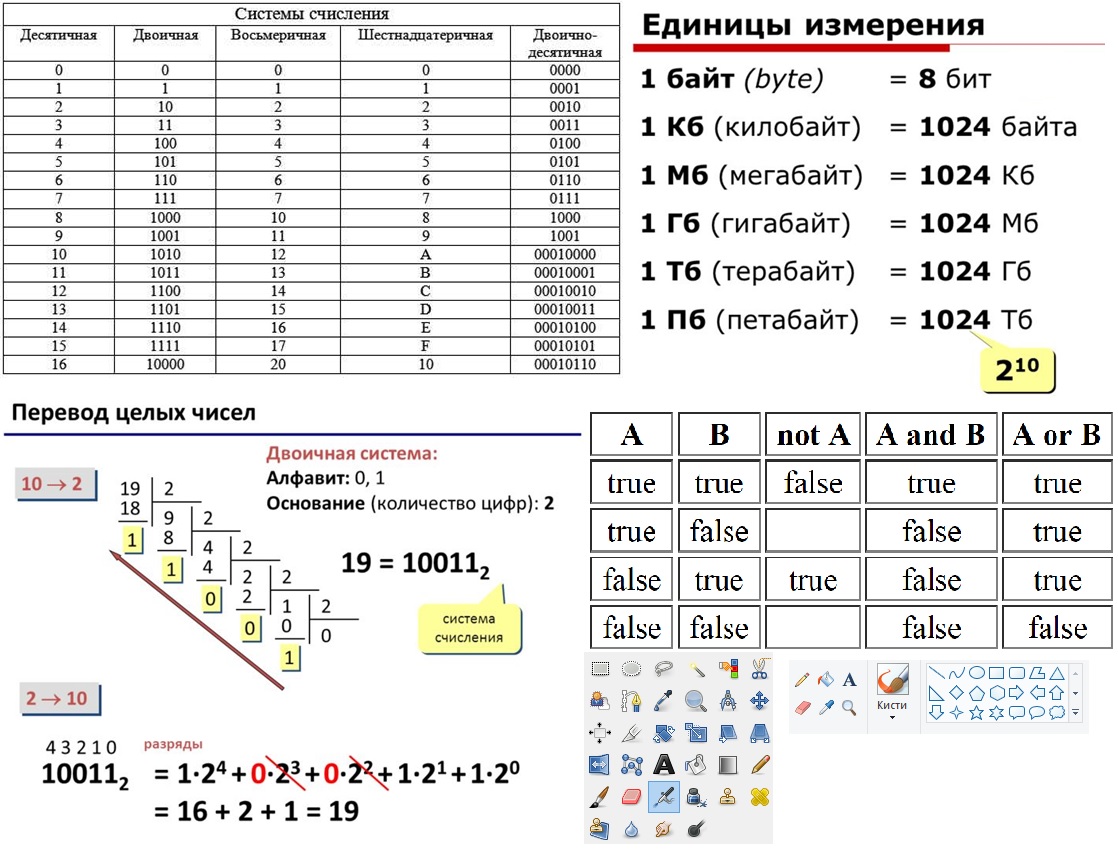 Вариант 1Вариант 1Вариант 1Вариант 1Вариант 2Вариант 2Вариант 2Вариант 201153611В01153611В021331.25, 1.312Б021445, 1.412Б03511013Г03501013Г0419931014А0419921014Б058871015Г058391015В061881016А061861016Б07110010217В07110111217В081212318Г082001318Г0962819А0967819А10321620На усмотрение учителя10371620На усмотрение учителя